Государственное бюджетное учреждение дополнительного образования«Дворец детского (юношеского) творчестваМосковского района Санкт-Петербурга»Методическая разработка занятия с применением ДОТ (ZOOM)по ДООП «Изобразительное искусство»"Знакомство с цветовыми гармониями"Разработчик:Лаптева Асия Тагировна –педагог дополнительного образованияотдела ИЗО и ДПИ. Санкт-Петербург2021ВВЕДЕНИЕАктуальность: Дистанционное обучение – способ организации процесса обучения, основанный на использовании современных информационных и телекоммуникационных технологий, позволяющих осуществлять обучение на расстоянии без непосредственного контакта между преподавателем и учащимся. Необходимость в таком методе обучения обусловлена различными факторами, среди которых можно назвать:- потребность в интерактивном взаимодействии учеников и учителей;-  с часто болеющими детьми;- работа с обучающимися во время карантина;- работа с одаренными детьми;	- увлекательные задания с целью повторения- участие в дистанционных олимпиадах, конкурсах, проектах    Цель – совершенствование навыков работы с платформой Zoom для организации образовательного процесса по художественной направленности.     Задачи:Повышение эффективности предоставления материала об основах цветоведения, цветовых гармониях с помощью платформы для проведения онлайн видеоконференций Zoom.  Адаптация возможностей Zoom под цели занятия. Разработка занятия с использованием видеоконференции Zoom.Область применения: непосредственно в период дистанционного обучения, работа с обучающимися во время карантина, работа с часто болеющими детьми, занятия с целью повторения, в работе с одаренными детьми. Практическая ценность: организация образования с применением ДОТ имеет ряд преимуществ:- доступ к информации с любого устройства, подключённого к интернету, при этом учителю не нужно подстраивать для этого содержимое сайта;- независимость от операционной системы и программного обеспечения на компьютере, смартфоне, планшете;- возможность бесплатно использовать средства программы для организации видеоконференций ZOOM -  персонализация учебного процесса - обучение по индивидуальному графику- адаптивное обучение учитывая индивидуальные особенности обучающихся ОСНОВНАЯ ЧАСТЬОписание занятия (цели задачи, возрастные группы).Цель: повышение эффективности предоставления материала обучающимся с помощью ДОТ, расширение знаний по "цветоведению" и «гармонии цвета»; выявление правил и закономерностей (теоретических основ) при цветовом решении орнамента, удешевление компонентов учебного процесса - публикация учебных материалов в электронном виде.Задачи: Обучающие: Знакомство с цветовыми гармониями. Реализация полученных знаний в практическом применении, совершенствование навыков работы на платформе Zoom.Развивающие: Развитие фантазии, аккуратности.Воспитательные: Воспитание творческого вкуса учащихся.Тип урока: изучение новой темы, закрепление ранее изученного материала.Вид урока: декоративное рисованиеМетоды: наглядные, словесные, практические.Оборудование, наглядные материалы: компьютер с выходом в Интернет, веб-камера, микрофон, или смартфон с выходом в Интернет, платформа «ZOOM», таблица цветового круга, таблицы цветовых гармоний и свойств цвета, иллюстрации с изображением орнаментов, видео учебно-информационные материалы.Для учеников: цветовые круги Иттена, выполненные на предыдущем занятии, фломастеры, маркеры, карандаш простой, ластик, линейка, бумага форматом А4.Возрастная группа: 10-12 лет.Структура и ход урока:Это занятие осуществляется с помощью платформы для проведения онлайн видеоконференций и видео вебинаров в формате высокой четкости Zoom. Скриншоты, демонстрирующие применение ДОТ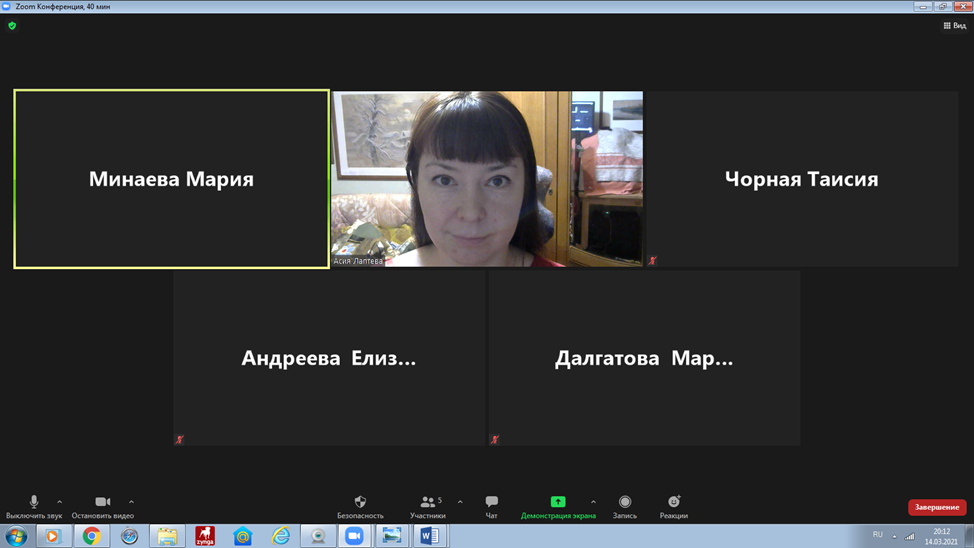 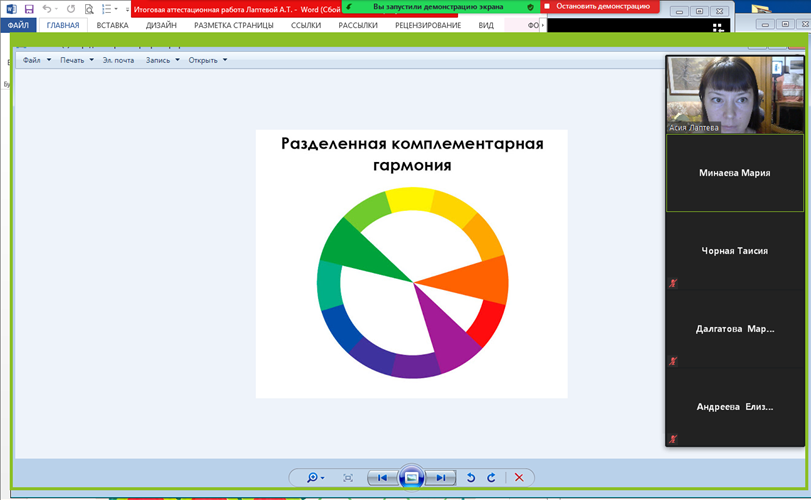 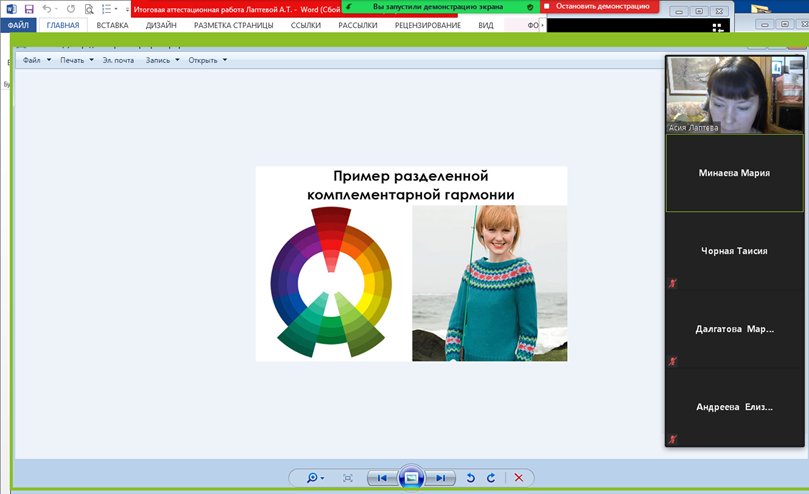 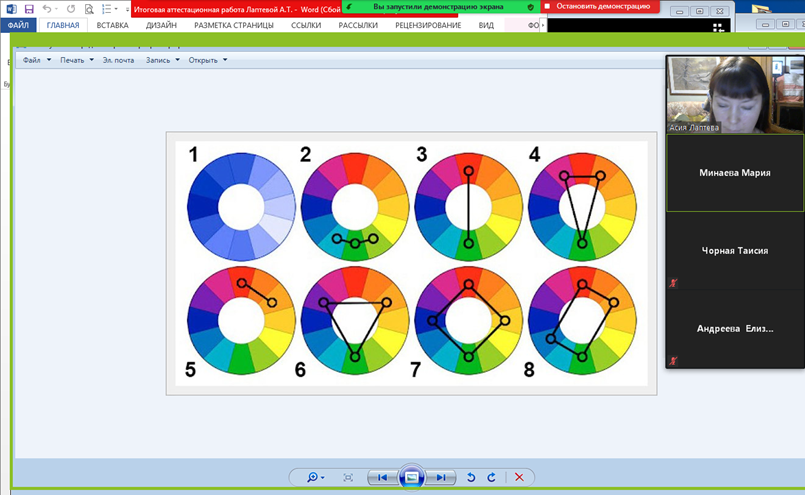 2. Используемые таблицы: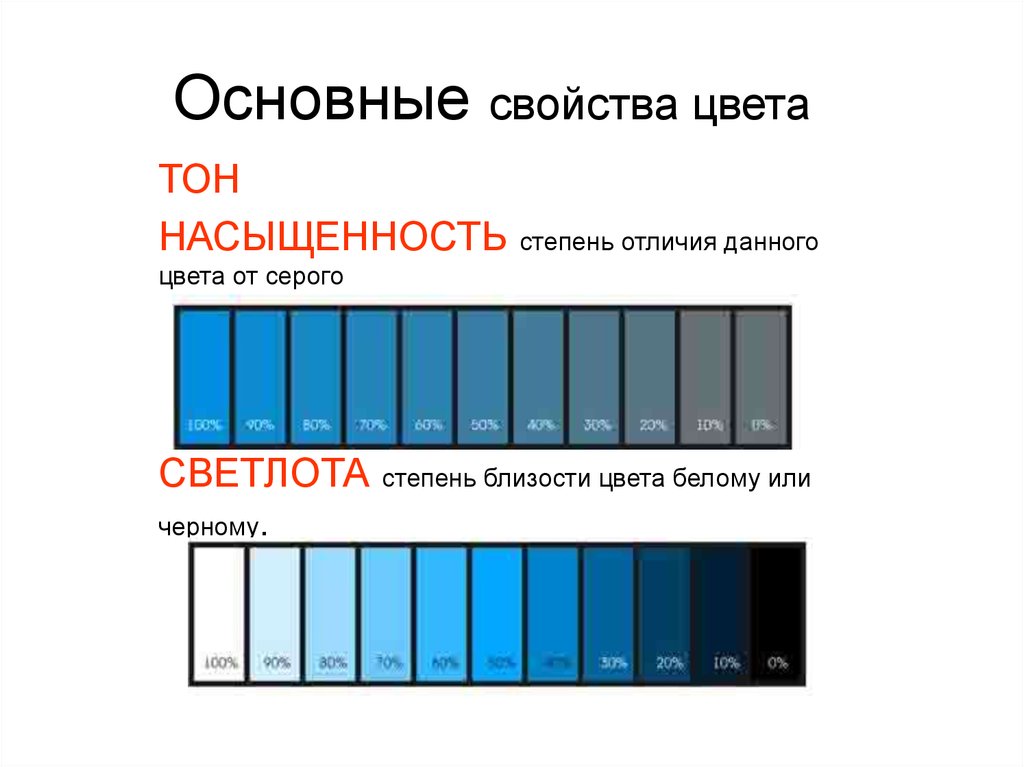 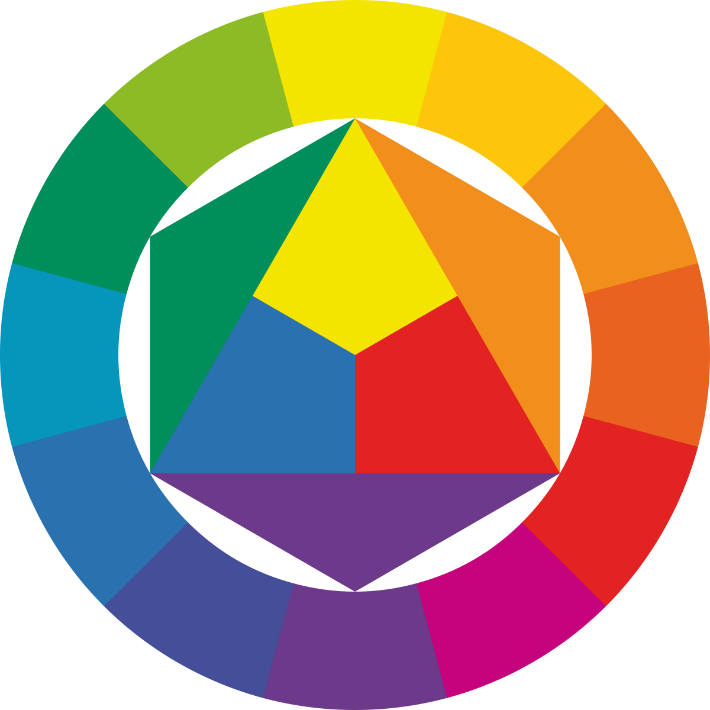 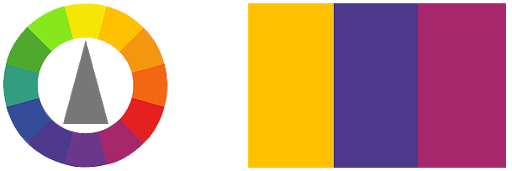 3. Видео-ресурс (скриншоты)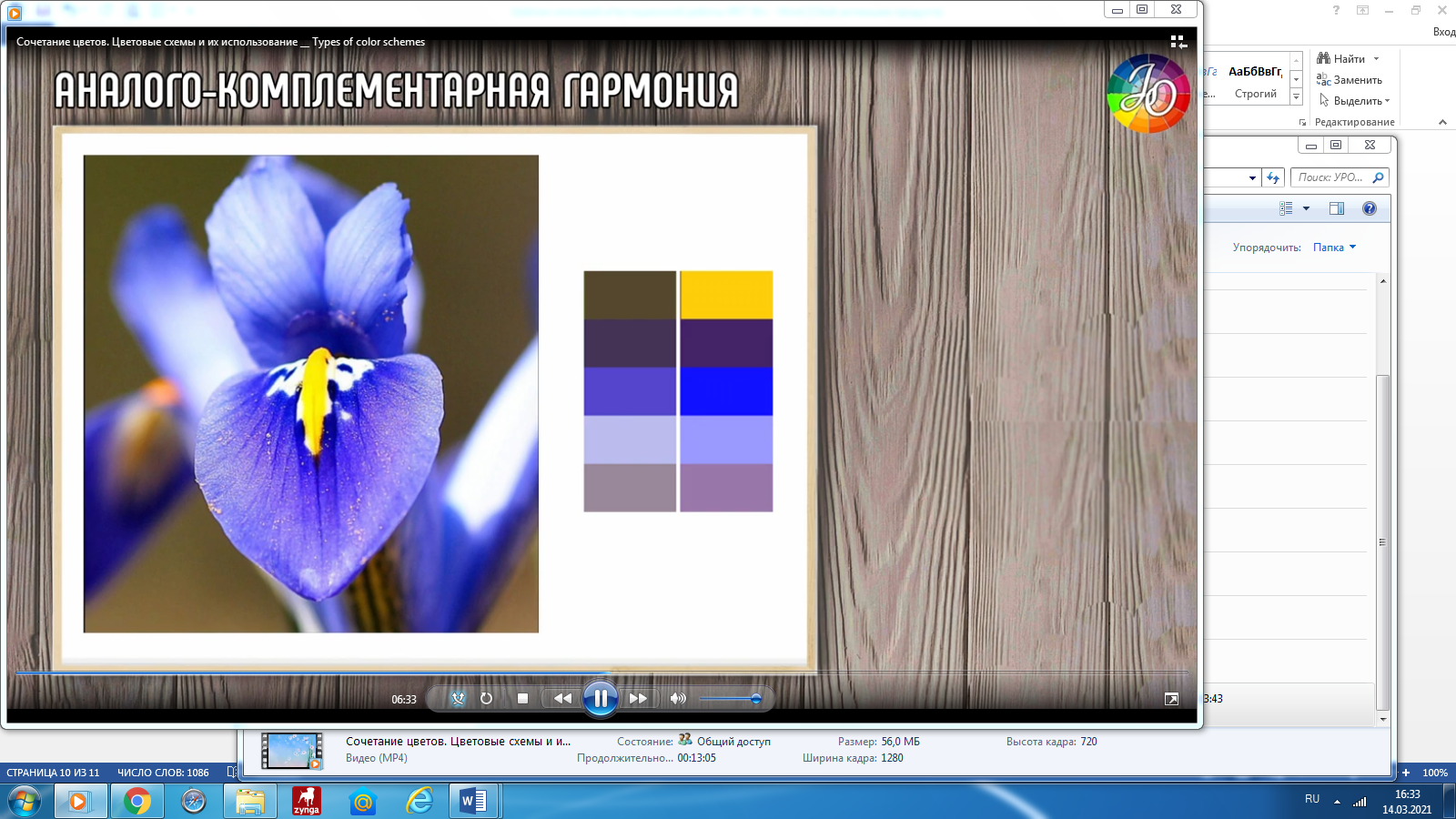 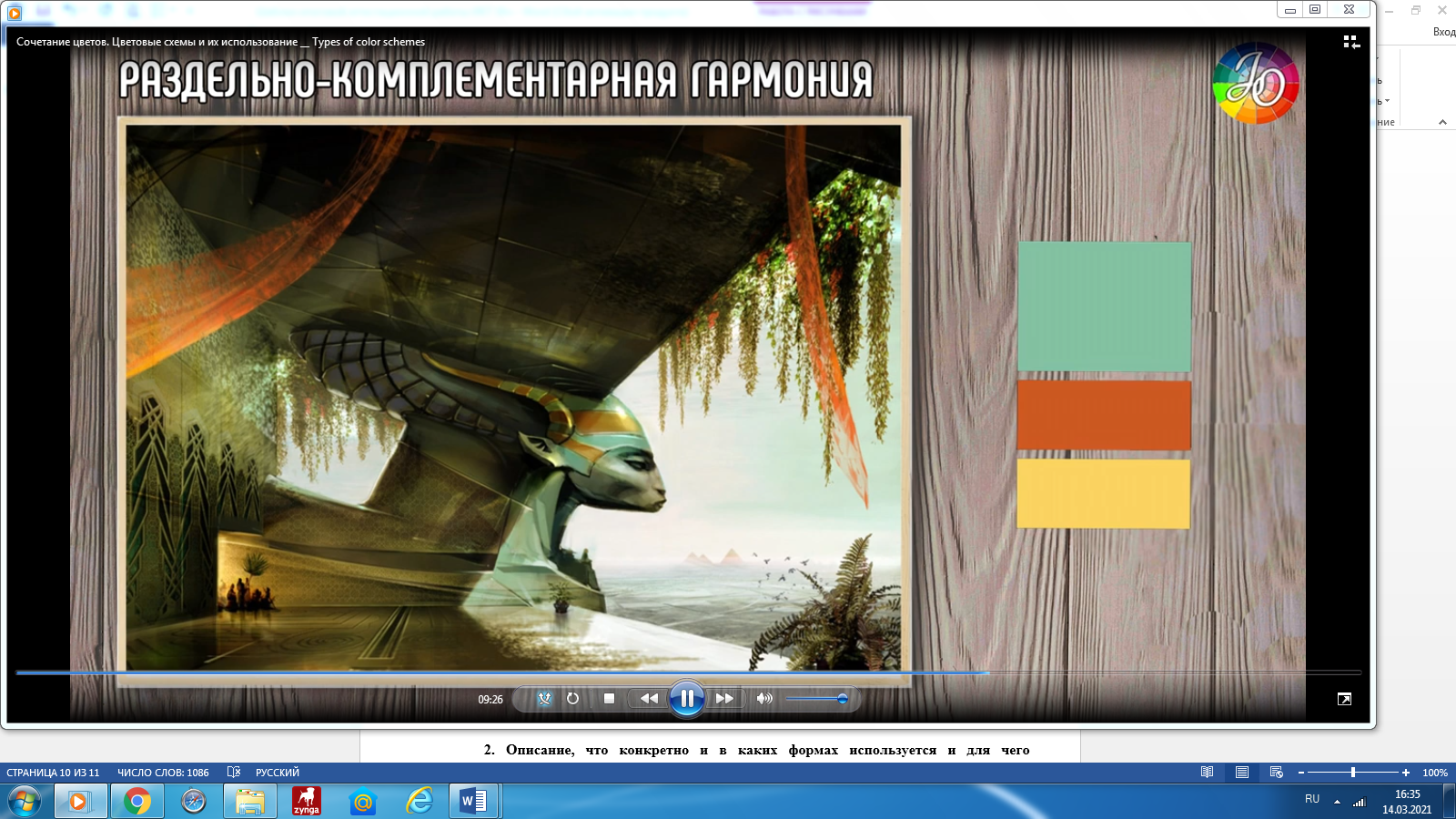 Информационные ресурсы с сайта https://tfash.online/ (скриншоты)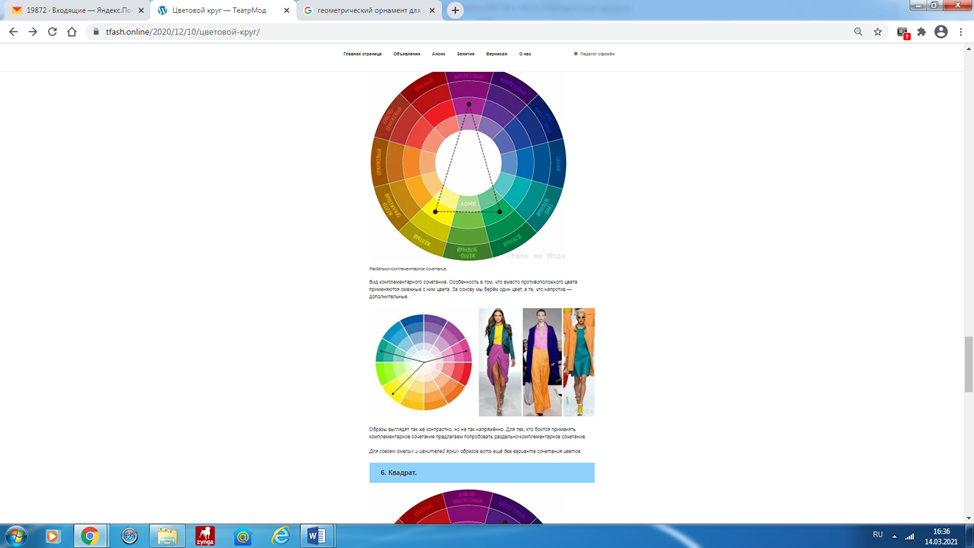 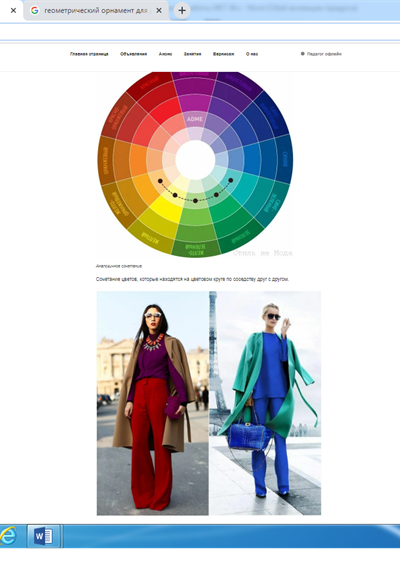 Примеры орнаментов, выполненных в раздельно-комплементарной ианалого-комплементарной гармониях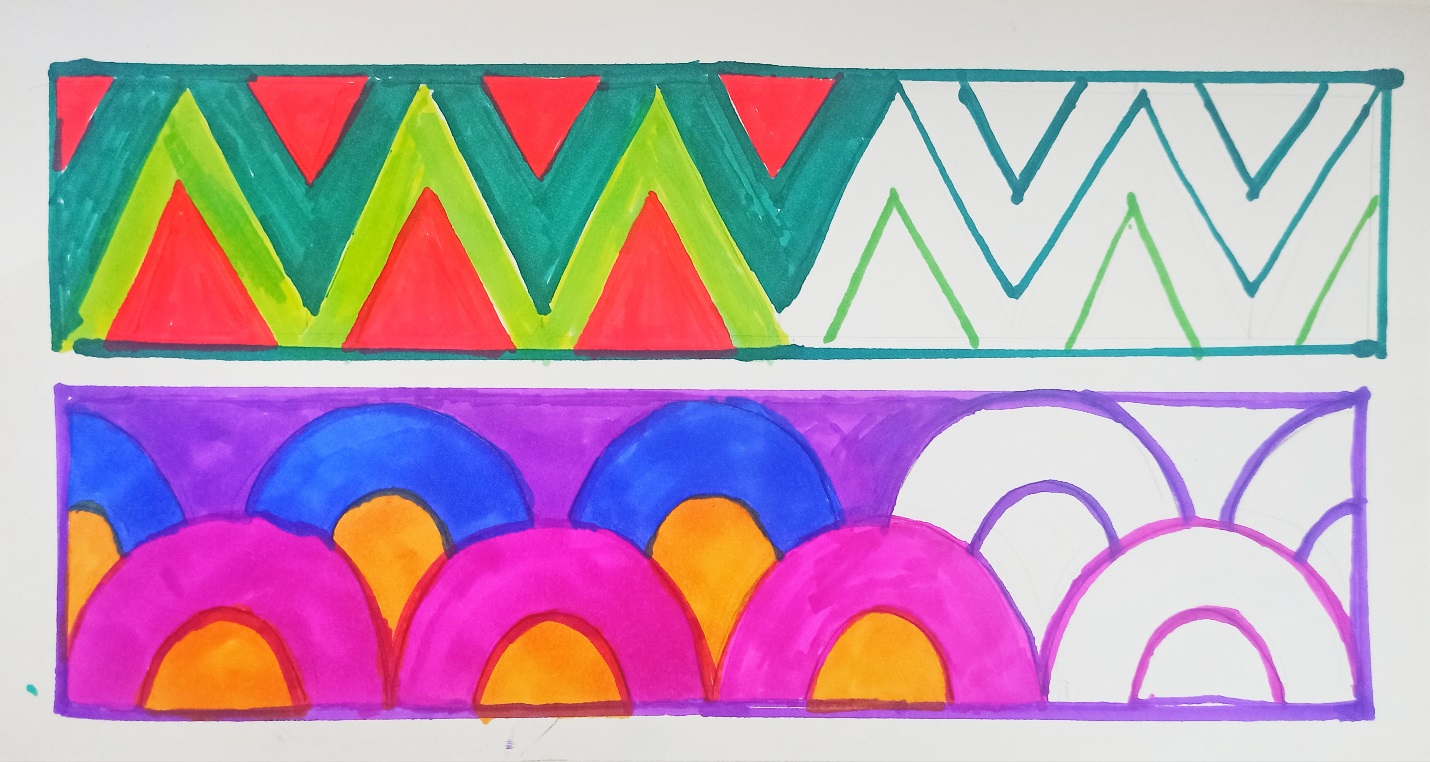 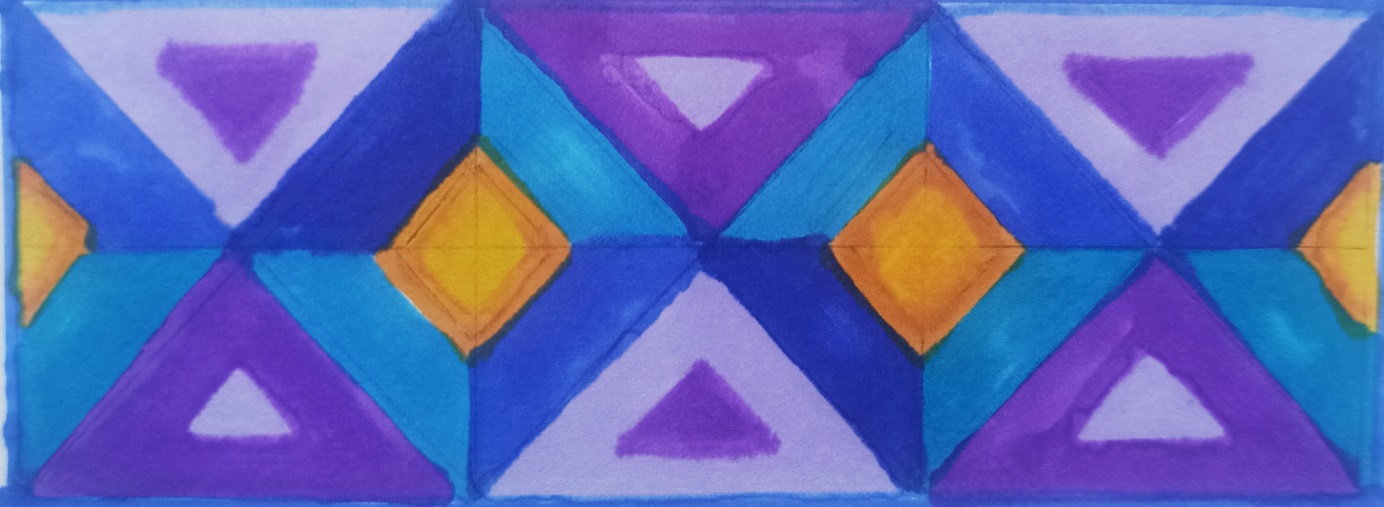 ЗАКЛЮЧЕНИЕТаким образом, используя новые формы представления информации, с помощью платформы Zoom, мы можем повысить качество дополнительного образования за счет современных информационных технологий, доступности образовательных услуг и ресурсов в любом месте (в т.ч. по месту жительства) и в любое время. Мы можем применять ДОТ в качестве вспомогательных или основных вариантов реализации адаптированных программ при обучении инвалидов и лиц с ограниченными возможностями здоровья, дети могут самостоятельно выбирать интенсивность обучения. С помощью ДОТ организуется постоянная связь с преподавателем, индивидуальное консультирование.Применение ДОТ, в нашем случае платформы для проведения онлайн видео-конференций и видео вебинаров в формате высокой четкости Zoom, позволяет успешно получить новые знания, закрепить и обобщить полученные информацию.                                                  ЛИТЕРАТУРА, ИНТЕРНЕТ-РЕСУРСЫ:Информационные ресурсы с сайта педагога дополнительного образования ГБУ ДО ДДЮТ Московского района Осиповой И.Г. «Театр Мод»:  https://tfash.online/Видео-ресурс с You Tube канала Julia Omelchenko Art: «Сочетание цветов. Цветовые схемы и их использование» https://m.youtube.com/watch?v=ZY_Xp8b_G5MАвторский электронный учебник "Декоративная косметика" Автор: преподаватель ЙОТК Тонких Л.Г. Издание 3: исправленное и переработанное, Йошкар-Ола, 2015 г. http://www.yotc.ru/tonkih/dk/osnovy_cvetovedeniya_i_kompozicii/svojstva_i_kachestva_cveta.htm№Этапы урока.Содержание этапаДействия учителяДействия ученикаРесурсыВремя1Организационный моментПриветствие;Проверка готовности к занятию;Ученики включают видеосвязьПлатформа ZOOM1 мин.2Актуализация знаний ученика.Постановка темы урока.Прежде чем начнем урок, вспомним свойства и качества цвета, которые мы проходили на прошлых уроках.Учитель демонстрирует презентацию с цветовыми таблицами. По ходу задавая вопросы: Какие качества и свойства цвета мы изучили? Какой цветовой круг мы изображали и каким образом?После просмотра презентации, учитель: сегодня мы продолжаем работу с цветовым кругом, а именно: знакомимся с цветовыми гармониями и рисуем простой орнамент в заданной цветовой гармонии.Ученики просматривают презентацию, параллельно отвечая на вопросы: - Хроматические цвета, ахроматические цвета;цветовой тон, светлота, насыщенность, теплые цвета и холодные цвета.- Цветовой круг Иттена. - Рисовали гуашью с помощью трех основных цветов. Презентация «Свойства цвета»5 мин3Изучение нового материала.Демонстрация видео учебно-информационного материала с комментариями.Учитель: Что такое цветовые гармонии или схемы? Какие сочетания цветов бывают? Как подобрать правильное сочетание цветов? Ведь выбор цвета в работах художников - не случайность. Практически каждое цветовое решение не только в искусстве, но и в дизайне интерьера и одежды основано на принципах цветовой теории и цветовых гармониях. Посмотрим это видео и узнаем больше о цветовых сочетаниях и их применении в творчестве. После просмотра учитель обобщает информацию с помощью сайта https://tfash.onlineИтак, мы познакомились с монохромной гармонией, комплементарной (контрастной) гармонией, аналоговой гармонией, аналого-комплементарной гармонией, гармонией триады, раздельно-комплементарной гармонией и гармонией тетрады (квадратной, прямоугольной и трапецией).Ученики просматривают видео, потом обобщают знания с помощью сайта https://tfash.online и комментариев учителя.Видео учебно-информационный материал:«Сочетание цветов. Цветовые схемы и их использование»Информационный ресурс с сайта https://tfash.online14 мин4ФизминуткаГимнастика для глазУчитель вместе с детьми выполняет гимнастику 1. «Зажмуривание»Упражнение выполняем сидя. Посильнее зажмурьте глаза, а затем широко их откройте, как-будто чему-то очень удивились. Повторите еще раз.2. Быстрое моргание. Поморгайте, стараясь это делать, как можно больше и быстрее.3. «Во все стороны». Теперь, двигайте глазами вниз-вверх, влево-вправо (10 раз), голову при этом не поворачивайте. 4. «Вращение». Начинайте вращать глазами сначала по часовой стрелке, потом в обратную сторону, но не двигайте при этом головой.5. Повторяем то же самое, с закрытыми глазами.6. Закройте глаза и расслабьтесь.Ученики выполняют гимнастику.1 мин.5Практическая работа.Учитель: А теперь, с помощью раздельно-комплементарной гармонии или аналого-комплементарной, а также  ваших цветовых кругов, мы нарисуем простой геометрический орнамент по выбору. Используем фломастеры и маркеры для заштриховывания цветом орнаментов.Во время работы перезапускаем конференцию.Ученики берут бумагу, простой карандаш, линейку, рисуют простой геометрический орнамент, выбирают три или четыре цвета, в зависимости от выбранной цветовой гармонии и заштриховывают   фломастерами и маркерами. Скриншоты примеров орнаментов20 мин6Организационный момент.Перезапуск конференции.Проверка готовности к занятию.Ученики снова включают видеосвязьПлатформа ZOOM1 мин.8Подведение итогов урока. РефлексияАнализ выполненной работы учащимися. Обнаружение удачных моментов в работах, находок учащихся.Учитель: Покажите свои работы. Молодцы! Что мы сегодня узнали?Чему научились? Что больше запомнилось?Учащиеся демонстрируют в камеру свои работы, отвечают на вопросы. Платформа ZOOM2 мин9Домашнее заданиеУчитель: на этом наш урок подошел к концу, домашнее задание: выполняем другой простой геометрический орнамент с использованием второй из двух цветовых гармоний, которые предлагались для рисования на сегодняшнем занятии. До свидания!Учащиеся прощаются и выходят из конференции.Платформа ZOOM1 мин